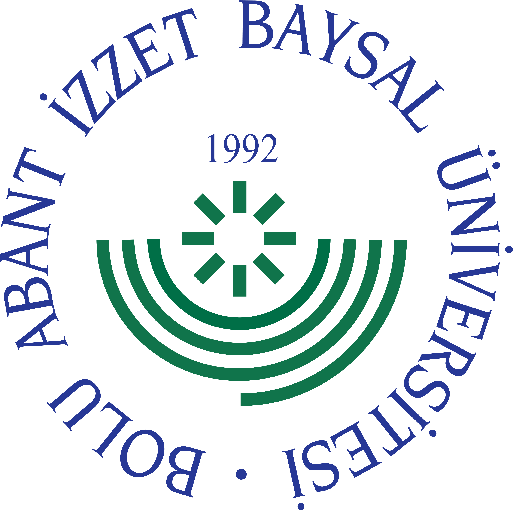 
     GÖREV YETKİ VE SORUMLULUK
FORMU     Bu formda açıklanan görev tanımını okudum. Görevimi burada belirtilen şekilde yerine getirmeyi kabul ediyorum.           ONAYLAYANDoküman NoGT - 087İlk Yayın TarihiBaskı NoRevizyon No/TarihBirimi-Görev UnvanıYazı İşleri PersoneliBağlı Olduğu YöneticiŞef/MüdürYerine Vekalet Edecek Kişi-Görev, Yetki ve Sorumluluklarİlgili personel mevzuatlarını bilmek, değişiklikleri takip etmek ve arşivlemek,Personel istihdamı sürecinde gerekli işlemleri yapmak.Birimi ile ilgili kurum içi ve kurum dışı yazışmaları yapmak,Birim yazışmaları ile ilgili dosyalama ve arşivleme işlerini yapmak,Gelen giden evrakları kayıt altına alıp ilgili personele iletmek,Birimde görevli personel iletişim bilgileri listesini ve güncellenmesini yapmak,AÖF ve ÖSYM sınavlarında görev alacak öğretim elemanlarının durumlarının ÖSYM bürosuna bildirilmesi ile ilgili işlemleri yürütmek.Kalite güvencesi çerçevesinde akademik ve idari personelle ilgili olarak yapılacak olan anketlerin uygulanmasını ve sonuçlandırılmasını sağlar.Birimi ile ilgili duyuruların yapılmasını sağlar.Bağlı bulunduğu birim yönetimi tarafından verilen tüm yazışmaları yapmak,Afişlerin gerekli yerlere asılması işlemlerini yürütür.Görevi ile ilgili süreçleri Üniversitemiz Kalite Politikası ve Kalite Yönetim Sistemi çerçevesinde, kalite hedefleri ve prosedürlerine uygun olarak yürütmek,Bağlı bulunduğu yönetici veya üst yöneticilerin, görev alanı ile ilgili vereceği diğer işleri iş sağlığı ve güvenliği kurallarına uygun olarak yapmak,Yazı İşleri Personeli, yukarıda yazılı olan bütün bu görevleri kanunlara ve yönetmeliklere uygun olarak yerine getirirken idari birimlerde; Şef, Müdür, Daire Başkanı, Genel Sekretere akademik birimlerde; Yüksekokul/Fakülte Sekreterine, Yüksekokul/Fakülte Müdür Yardımcısına, Yüksekokul Müdürü veya Dekana karşı sorumludur. Koordinatörlüklerde Müdür Yardımcısı ve Müdüre karşı sorumludur.UnvanıTarihAdı SoyadıİmzaUnvanıTarihAdı Soyadıİmza